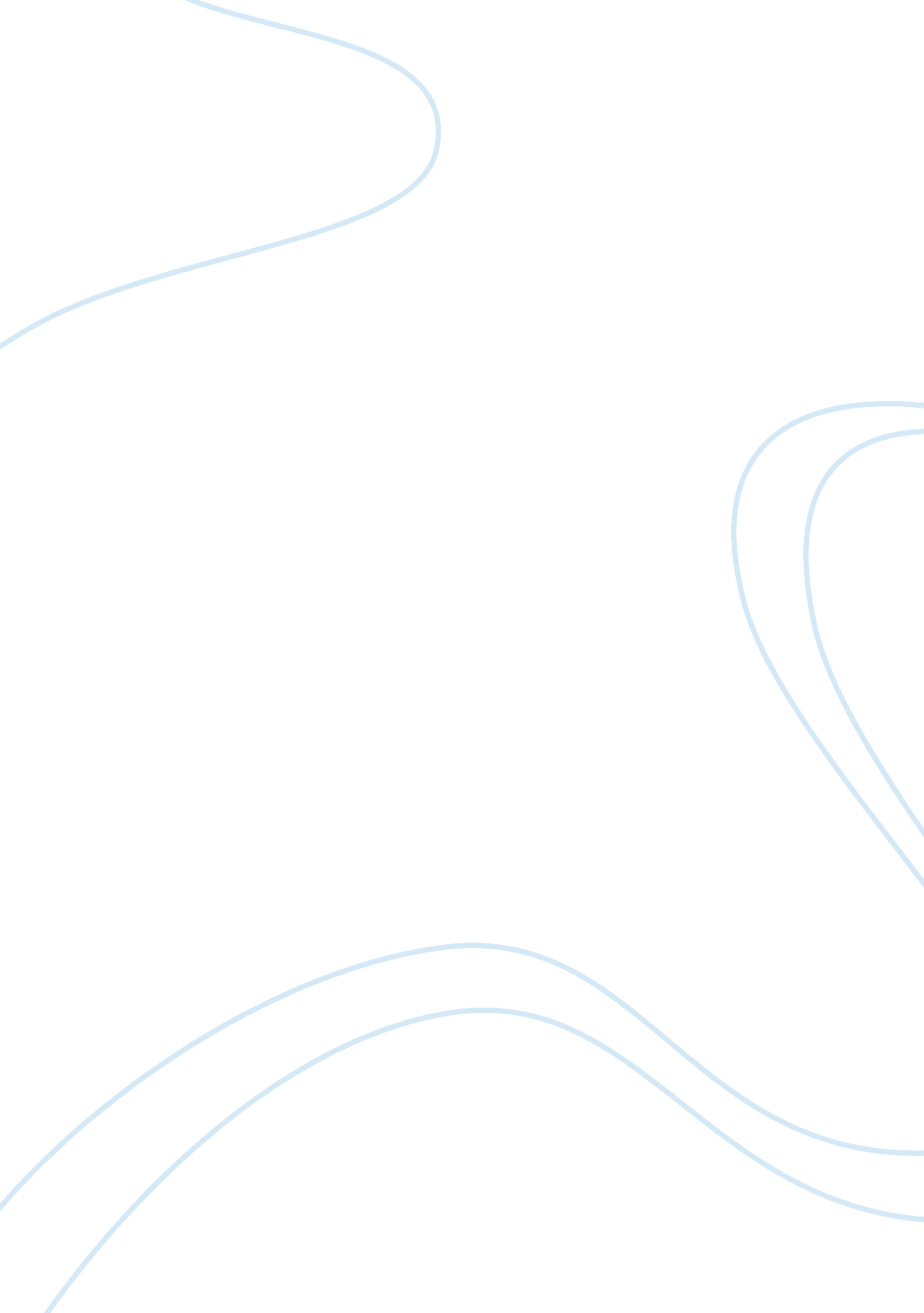 Tributyl phosphate c12h27o4p structure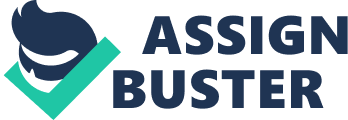 Contents Retention Index (Linear): Popular Commentary: Margaret Atwood’s They Eat Out French numbers 30-100 PED-200 Quiz 1 myelomas – path Sport events typically seek advertising of their event through: adversary Geography Chapter 2 Marketing p 